PLANTILLA DE CAJA BENTO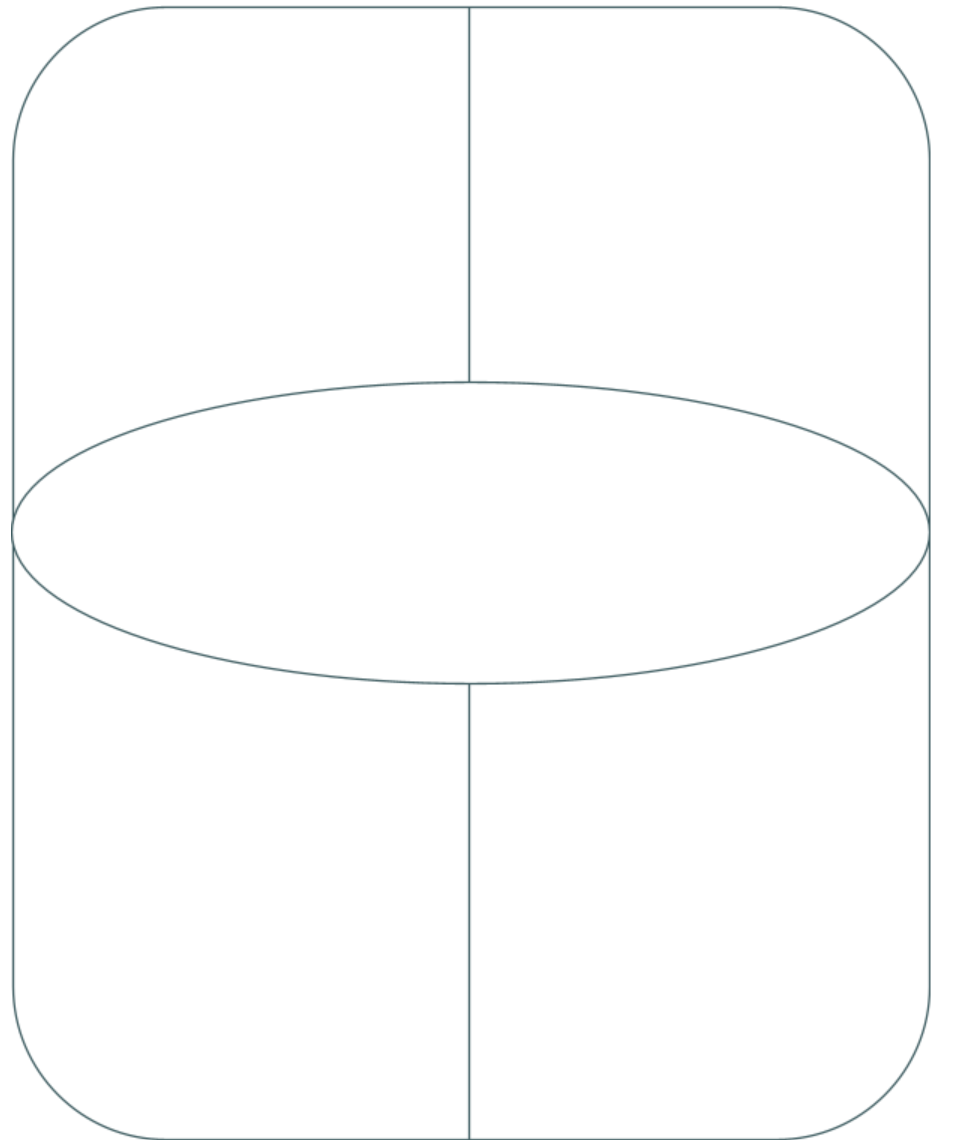 